РОССИЙСКАЯ ФЕДЕРАЦИЯИвановская область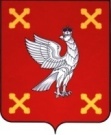 Глава  Шуйского муниципального районаПОСТАНОВЛЕНИЕот 23.12.2021 № 25-пг. ШуяО проведении публичных слушаний по проекту внесения изменений в генеральный план Введенского сельского поселения Шуйского муниципального района Ивановской областиВ соответствии с частью 11 статьи 24, статьей 28 Градостроительного кодекса Российской Федерации, Федеральным законом  от 06.10.2003 № 131-ФЗ «Об общих принципах организации местного самоуправления в Российской Федерации», Положением о проведении публичных слушаний в Шуйском муниципальном районе, утвержденным Решением Шуйского районного Совета от 25.10.2006 № 63, Уставом Шуйского муниципального района, постановляю:1. Провести публичные слушания по проекту внесения изменений в генеральный план Введенского сельского поселения Шуйского муниципального района Ивановской области (далее – проект генерального плана). 2. Назначить дату проведения публичных слушаний по проекту внесения изменений в генеральный план на 24.01.2022 г. в 14-00 по адресу: Ивановская область, Шуйский район, с. Введенье, ул. Мира, д.28 (здание Администрации Введенского сельского поселения), в отношении следующих населенных пунктовпоселения: с. Введенье, с. Горицы, с. Дунилово, с. Чернцы, д. Власьево, д. Декрино, д. Захарово, д. Иваково, д. Кощеево, д. Лекунино, д. Мизгино, д. Овсянниково, д. Панютино, д. Поповское, д. Семиново, д. Семухино, д. Трясцыно, д. Федорково, д. Чернево. 3. Комиссии по землепользованию и застройке Шуйского муниципального района (далее – Комиссия) организовать проведение публичных слушанийпо проекту внесения изменений в генеральный план.4. Комиссии обеспечить размещение информации о проведении публичных слушаний и материалов по проекту внесения изменений в  генеральный план на официальном сайте Шуйского муниципального района и на сайте Введенского сельского поселения Шуйского муниципального района Ивановской области.5. Комиссии  обеспечить ознакомление заинтересованных лиц с информацией по вопросу, выносимому на публичные слушания, в здании Администрации Шуйского муниципального района по адресу: Ивановская область, г. Шуя, пл. Ленина, д.7, каб. 19, в рабочее время до дня проведения публичных слушаний.  6. Предложения и замечания по вопросу, выносимому на публичные слушания, направлять в Администрацию Шуйского муниципального района до дня проведения публичных слушаний. Предложения и замечания подаются в письменном виде и должны быть подписаны с указанием фамилии, имени, отчества, места жительства (для физических лиц), юридического и фактического адреса, подписи и расшифровки подписи руководителя, заверенных печатью (для юридических лиц).7. Регистрация участников публичных слушаний начинается за 30 мин. до начала проведения публичных слушаний.8. Контроль за исполнением настоящего постановления возложить на заместителя главы администрации Николаенко В.В.9. Постановление вступает в силу с момента его подписания.Глава Шуйского муниципального района                                 С.А. Бабанов